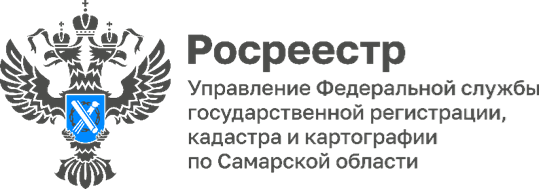 25.12.2023Утверждены результаты государственной кадастровой оценки объектов капитального строительстваВ 2023 году завершен первый полный цикл государственной кадастровой оценки. Кадастровая оценка проводится единым двухлетним циклом на территории всех субъектов Российской Федерации – в 2022 году оценивались все земельные участки, сведения о которых содержались в Едином государственном реестре недвижимости по состоянию на 1 января 2022 года, в нынешнем, 2023 году – оцениваются все объекты капитального строительства (здания, помещения, сооружения, объекты незавершенного строительства). Приказом министерства имущественных отношений Самарской области от 27.10.2023 №2296 утверждены результаты государственной кадастровой оценки более чем 2 миллионов зданий, помещений, сооружений, объектов незавершенного строительства на территории субъекта. Приказ вступил в законную силу 25 декабря, кадастровая стоимость будет внесена в Единый государственный реестр недвижимости и подлежит применению с 1 января 2024 года.Сведения о кадастровой стоимости объектов недвижимости после 1 января появятся на публичной кадастровой карте, а также будут доступны для получения всеми заинтересованными лицами в форме выписок о кадастровой стоимости. Выписки предоставляются бесплатно по запросу любого заинтересованного лица, в бумажном или электронном виде, в многофункциональных центрах оказания государственных и муниципальных услуг или через сервис «Госуслуги».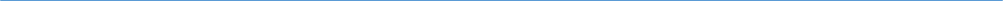 Материал подготовлен пресс-службойУправления Росреестра по Самарской области